Anmälan till sommarkurs 2022Välj den kurs du vill anmäla dig till.Lunnevad vecka 24			Grundkurs i bildskapande ll 16-19 juni	KonstLab Alumni 18-19 juni
	Flöjtkurs 16-19 juni	Bilderbok 16-19 juni	Pianokurs 16-19 juniLunnevad vecka 25      	Nybörjarkurs i biodling 20-22 juni			Landskapsmåleri 20-222 juni	Textilt hantverk 20-22 juni	Kreativt skrivande 20-22 juni	Högskoleprovs matte 20-22 juniLunnevad vecka 32	Grundkurs i BBQ 12-14 augNamn			
Personnummer			
Adress					
Postnummer		Ort			Fakturaadress (om annan än ovan)
 						
						
			 Telefon					
  Mobiltelefon					
  E-post					
  Boende    Helinackordering                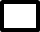 
         Önskar ej logi   Specialkost					Övriga upplysningar				 AvbokningsreglerAvbokningEventuell avbokning ska ske skriftligen till oss per e-post till info@lunnevad.se eller per brev till Lunnevads folkhögskola, 583 92 Vikingstad. Inställd kursKursen anordnas under förutsättning att minst 5 deltagare anmält sig. Lunnevads folkhögskola förbehåller sig rätten att ställa in kurser vid för få anmälningar. Har du frågor eller funderingar? Kontakta oss gärna på info@lunnevad.se eller på 013-23 49 00.Datum		Underskrift				Skicka anmälan till:
Lunnevads folkhögskola
583 92 Vikingstad